Write your research question in 1-2 sentences.  __________________________________________________________________________________________________________________________________________________________________________What words express the concepts in your research question? Brainstorm related words and concepts to those in your question. 	Concept #1 	AND 	Concept #2	AND 	Concept #3___________________    	___________________	______________________________________	___________________	______________________________________	___________________	______________________________________	___________________	___________________	To search where concepts overlap, use AND  	To search synonyms/related concepts, use OR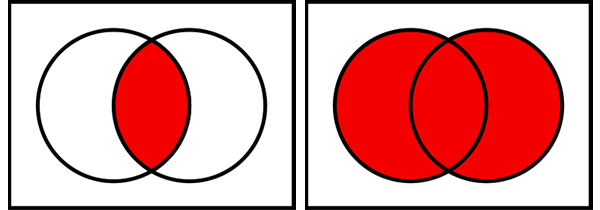 How many results did you get when searching your keywords? ______________________________________Using the Filters provided to the left of your search results, limit your results to Peer Reviewed Articles.  How many items are in your modified search results?  _________________________________________________________________________________________When reviewing your search results, did you identify additional terms that could be useful for searching?  List those here:___________________________________________________________________________________________________________________________________________________________________________________________________________________________________________________________________________Write here the most effective search statement you used:___________________________________________________________________________________________________________________________________________________________________________________________________________________________________________________________________________